Madrid Protocol Concerning the International Registration of MarksNon-Working Days in 2024	Pursuant to Rule 32(2)(v) of the Regulations under the Protocol Relating to the Madrid Agreement Concerning the International Registration of Marks, users are hereby informed that, in addition to Saturdays and Sundays, the days on which the International Bureau of the World Intellectual Property Organization (WIPO) is not scheduled to be open to the public during 2024, are the following:  2.	Furthermore, users are reminded that the International Bureau of WIPO is not scheduled to be open to the public on Monday, December 25, 2023, and Friday, December 29, 2023.  December 20, 2023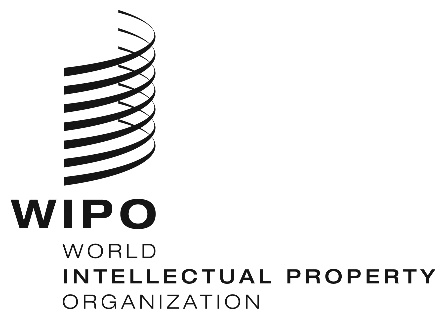 INFORMATION NOTICE NO. 39/2023   INFORMATION NOTICE NO. 39/2023   INFORMATION NOTICE NO. 39/2023   NEW YEARMonday, January 1, 2024EASTERFriday, March 29, 2024Monday, April 1, 2024ASCENSIONThursday, May 9, 2024SWISS NATIONAL DAYThursday, August 1, 2024JEÛNE GENEVOISThursday, September 5, 2024CHRISTMASWednesday, December 25, 2024NEW YEAR’S EVETuesday, December 31, 2024